35ème session du Groupe de travail sur l’ExamenPériodique UniverselExamen de la situation des droits de l’hommeen République de TurquieDéclaration de la délégation togolaiseGenève, 28 janvier 202009:00-12:30Madame la Présidente,La délégation togolaise souhaite la cordiale bienvenue à la délégation de Turquie et la félicite pour la présentation de son rapport national. En vue de consolider les efforts de la République de Turquie en matière de protection et de promotion des droits humains dans le pays, la délégation togolaise lui adresse les recommandations suivantes :Veiller à ce que l’Institution nationale des droits de l’homme soit dotée de ressources suffisantes afin de s’acquitter efficacement de son mandat ;Renforcer les droits des femmes mariées et de leurs enfants par l’enregistrement civil de tous les mariages ;Adopter une loi générale de lutte contre la traite des personnes et poursuivre les efforts pour prévenir, réprimer et punir ce phénomène et toute forme d’exploitation sexuelle des enfants.Pour finir, le Togo souhaite à la Turquie plein succès dans la mise en œuvre des recommandations qui seront issues du présent examen.Je vous remercie !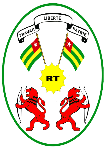 